                                                                  XXV. ročník celostátní soutěže dětí a mládeže          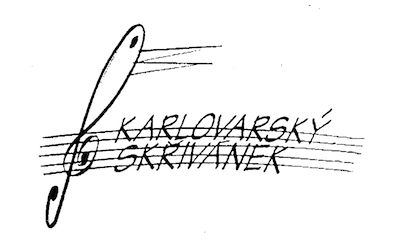                                                                             v sólovém zpěvu                                                                  Karlovarský skřivánek 2020                                   regionální kolo Brno – městoPořadatel: Základní umělecká škola Brno, Slunná,                    příspěvková organizace ve spolupráci se ZUŠ varhanická,                     příspěvkovou organizací Datum a místo konání soutěže: středa 12. 2. 2020                                            ZUŠ varhanická, Smetanova 14, BrnoHarmonogram  8.00                  škola otevřena pro přípravu soutěžících                            prezence soutěžících   9.00                  zahájení soutěže v sále školy  9.05 –   9.35    kategorie A1 (9 soutěžících)  9.40 – 10.00    kategorie B   (5 soutěžících)10.15                  vyhlášení výsledků kategorií A1 a B10.30 – 11.15    kategorie A2 (9 soutěžících)11.30                  vyhlášení výsledků kategorie A2	11.45 – 12.30    kategorie C1 (9 soutěžících)12.35 – 13.00    kategorie C2 (3 soutěžící)13.20                  vyhlášení výsledků kategorií C1 a C2Pro zdárný průběh soutěže prosíme o dodržení následujících pokynů:- prosíme o zaslání hudebních podkladů nejpozději do 10. 2. 2020, později na základě telefonické domluvy- prosíme o včasnou prezentaci soutěžících nejpozději půl hodiny před začátkem odpovídající kategorie- pokud jste požadovali doprovod, před začátkem vaší soutěžní kategorie si vyžádejte zkoušku s korepetitorem – informace o korepetitorovi vám poskytne služba na recepci- vedení školy nás důsledně žádá, aby se všichni soutěžící i jejich doprovod přezouvali nebo použili připravené návleky na obuv- v rámci možností prosíme soutěžící, aby došli na soutěž rozezpívaní, neboť na přípravu nebude možno poskytnout každé škole zvlášť třídu pro přípravu na vystoupeníOrganizátoři soutěže děkují všem za pochopení a prosíme o dodržení výše popsaných požadavků. 